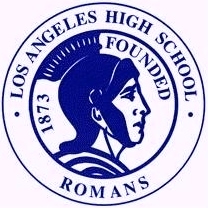  Unified SCHOOL SITE COUNCIL (SSC)MINUTESWednesday, December 17, 2014I. Call to order:  3:20 pm, by Mr. Kevin Glynn, ChairpersonII. Roll Call:  9 Members present, Quorum established                                  (Pr= Principal; T=Teacher; OC=Out of Classroom; C=Community; P=Parent; S=Student)III. Minutes:  November 17, 2014 minutes were presented and unanimously approved.IV. Unfinished Business 	A. Single Plan for Student Achievement (SPSA): Assistant Principal, Michael Massa presented the revised SPSA and explained that all information was updated to reflect the current model of the school (ie: elimination of advisories and small learning communities; changes in bell schedule). Updates also reflected the most current data available based on school AYP report, data summary sheet, and 2013 SST results. The goal matrix involved a very cooperative effort with extensive outreach to various stakeholders and departments who provided input based on the school data. The completed SPSA will be on file in the main office and posted on the school website. As the file is extremely large, the link will be emailed to all interested parties who will be able to download the report. To aid in dissemination of goals, the academic and social emotional components will be pulled out and summarized in separate documents and highlighted on the website.Mr. Sturdevant offered the comment that he was very pleased with Mr. Massa’s collaborative effort, thoroughness and coordination of the work that needed to be done in such a short amount of time. Ms. Edgerton moved to approve the SPSA as presented, second by Mr. Sturdevant. Discussion: Ms. Edgerton commented that she understood the limited time frame this year, but in the future would appreciate having access to the full document prior to being asked to vote on it. It was further acknowledged that the SPSA is the guiding document that focuses on our instructional practices, intervention, etc. Any funding considerations need to support the goals established in the SPSA.Vote result:  8 in favor; 0 opposed; 1 abstention. SPSA approved by SSC.	B. Parent Involvement Policy (PIP) and School Parent Compact: Dr. Yoon-Fontamillas went over these items which are included in the SPSA.  She emphasized that the intention is to make parents true partners in the education of their children not only by inviting them to things like the monthly Coffee with the Principal where they receive information and announcements, but by providing workshops to help them understand the new educational landscape and to help them build capacity to support their students at home.Mr. Scharf moved to approve the PIP and School Parent Compact; second by Mr. Sturdevant. No discusson.Vote result: Unanimously approved.	C. Bylaws: Subcommittee – Ms. Kleifield and Mr. Scharf – reported that they compared existing bylaws with the new bylaws required by the District and saw no significant differences, indeed, the new bylaws seemed less onerous than the existing ones. It was noted that schools could write their own bylaws, but would have to request approval from the district. Ms. Kleifield moved to accept the new bylaws; second by Mr. Glynn.Vote result: Unanimously approved.It was requested and agreed that there would be a School Site Council page on the school website where all SSC info will be posted including Bylaws; the district bulletin; SSC representatives and their contact info; agendas and minutes.V. New Business	A. Budget Review     	 I. Title 1 Update:  Mr. Lee provided update of Title 1 funds (copy on file) indicating that a majority of the funding was already earmarked. Dr. Yoon-Fontamillas did explain that the $50,000. set aside for Professional Development (PD) could be used for other needs since SIG funding provided more than adequate PD.  This discussion led to Item V.C on the agenda requesting $21,368.30 for English books (quote on file). Dr. Yoon-Fontamillas stated that a written justification had to accompany moving funds around, however, it was warranted to provide funding to purchase much needed novels for the English Department. Mr. Sturdevant explained that the books being requested were mostly replacement texts already being used in the curriculum and that the English Department hadn’t placed an order for books in six years. Mr. Scharf moved to approve purchase of English books from Title 1 funds, seconded by Dr. Yoon-Fontamillas.Vote result: 8 in favor; 0 opposed; 1 abstaining (Mr. Sturdevant). Motion to move funding out of Title 1 PD category to purchase books for the English Department, passed.	 Improvement Grant Update: Assistant Principal, Melida Haye passed out budget information (copy on file) explaining that it was a living document constantly being updated as she worked with the SIG office and allocated money based on the grant proposal. Her update included original budgets, current budgets and available balances. An explanation of the resource “Critical Friends” was requested by Ms. Wright. It was explained that the facilitator, Paula Evans, worked with a group of teachers, using organized protocols to help them examine their teaching practice and allow for objective critiques. Ms. Wright wanted to know how teachers were chosen to be part of this group and also asked how parents could be involved in this process.	III. QEIA Update: Mr. Lee included QEIA balances in his Title 1 report, however Dr. Yoon-Fontamillas indicated that the salaries for the 9th grade Academic Counselor and Campus Aid approved at last months meeting were not deducted from the total. She also stated that the QEIA funding ends this year, however she understands that as long as we maintain our class size reduction we will have access to any rollover funds. An accurate update will be provided at next month’s meeting.     	B. Recommendations from ELAC:   Recommendation forms received from ELAC indicated that there was some confusion on how to complete them. It was agreed that a representative from SSC should attend the ELAC meeting to explain the budget process and the ELAC role in that process. Some administrative recommendations were made and referred to Mr. Massa, the Assistant Principal over ELAC. The budget recommendations included the following: 1) A counselor dedicated solely to ELD students: 2) Portable technology in all 4 ELD classrooms including IPads; headsets and software; 3) A bilingual assistant coach for sports activities 4) An intervention program for new arrivals who are not at grade level.  Dr. Yoon-Fontamillas explained that these recommendations would be taken into consideration during budget development in the spring.	C. English Department Request: Covered in item V.A.I above.     	D. Discussion of performing arts/speech programs: Mr. Glynn presented information about various programs he felt would support student growth, including an Oratorical Contest; A production of “The Fantastics”; a drama program. He was inquiring whether these could be funded as intervention programs by the SIG grant. Ms. Haye responded that she was being bombarded with requests for funding for intervention programs and suggested that a sub-committee be formed to determine which of these various programs would best serve the SPSA. Mr. Scharf moved to form a PROPOSAL Sub-Committee with Mr. Glynn chairing the committee and the following members: Ms. Haye; Ms. Kleifield; Mr. Sturdevant; Ms. Wright; Ms. Sanabria; Ms. Rabinowitz; Ms. Dempsey and Mr. Baucume. Motion was seconded by Mr. Glynn.Vote result: Unanimous in favor of forming a PROPOSAL Sub-Committee.  Mr. Glynn will call a meeting when we return from Winter break to review the various proposals.IV. Announcements:  No announcementsV. Public Comment: No public commentVI. Meeting was adjourned at 5:08 pm.TENTATIVE MEETING DATES:  	January 21, 2015	February 25, 2015             March 18, 2015              April 15, 2015.Respectfully Submitted: 12/17/14 by Joyce Kleifield, SSC SecretaryApproved:√Dr. Helena Yoon-Fontamillas (Pr.)√Kerrie Egerton (OC)Kalena Macias (S)√Kevin Glynn (T) Ana Valencia (OC)Abigail Jimenez (S)√Miguel Perez (T)Erick Morales (C)Valerie Granados (S)√Michael Sturdevant (T)√Joyce Kleifield (C)Andrew Contreras (S) Alt.Oksana Pivnenko (T)√Lizeth Sanabria (P)Leslie Gomez (S)√Michael Scharf (T)√Rosslyn Wright (P)David Ramos (S) Alt.